7 шагов по профилактике новой коронавирусной инфекции10.03.2020 г.Симптомы заболевания новой коронавирусной инфекции (COVID-19) сходны с симптомами обычного (сезонного) гриппа:• высокая температура тела• головная боль• слабость• кашель• затрудненное дыхание• боли в мышцах• тошнота• рвота• диарея7 шагов по профилактике коронавирусной инфекции.1. Воздержитесь от посещения общественных мест: торговых центров, спортивных и зрелищных мероприятий, транспорта в час пик;2 Используйте одноразовую медицинскую маску (респиратор) в общественных местах, меняя ее каждые 2-3 часа.3. Избегайте близких контактов и пребывания в одном помещении с людьми, имеющими видимые признаки ОРВИ (кашель, чихание, выделения из носа).4. Мойте руки с мылом и водой тщательно после возвращения с улицы, контактов с посторонними людьми.5. Дезинфицируйте гаджеты, оргтехнику и поверхности, к которым прикасаетесь.6. Ограничьте по возможности при приветствии тесные объятия и рукопожатия.7. Пользуйтесь только индивидуальными предметами личной гигиены (полотенце, зубная щетка)5 правил при подозрении на коронавирусную инфекцию:1. Оставайтесь дома. При ухудшении самочувствия вызовите врача, проинформируйте его о местах своего пребывания за последние 2 недели, возможных контактах. Строго следуйте рекомендациям врача.2 Минимизируйте контакты со здоровыми людьми, особенно с пожилыми и лицами с хроническими заболеваниями. Ухаживать за больным лучше одному человеку.3. Пользуйтесь при кашле или чихании одноразовой салфеткой или платком, прикрывая рот. При их отсутствии чихайте в локтевой сгиб.4. Пользуйтесь индивидуальными предметами личной гигиены и одноразовой посудой.5. Обеспечьте в помещении влажную уборку с помощью дезинфицирующих средств и частое проветривание.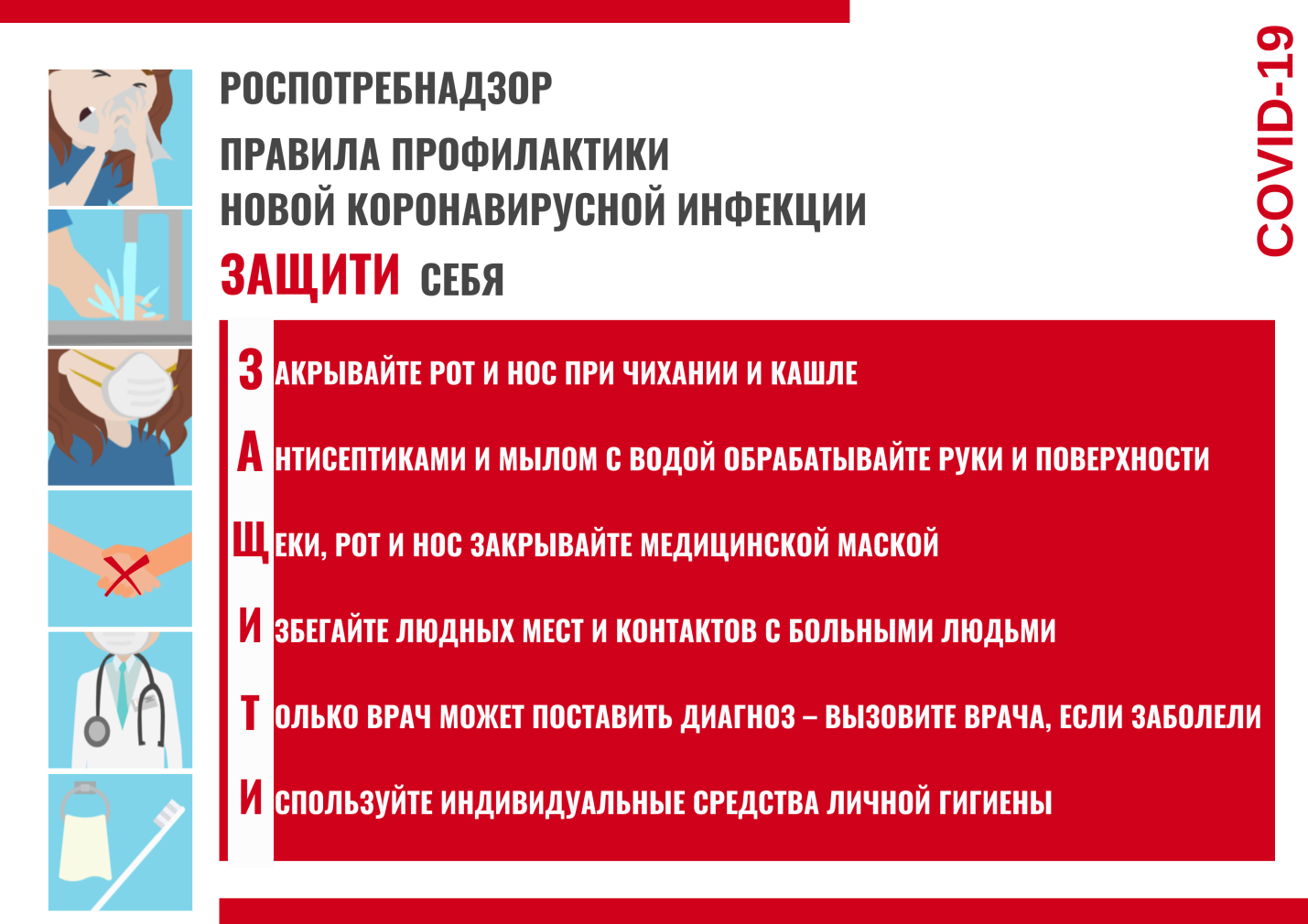 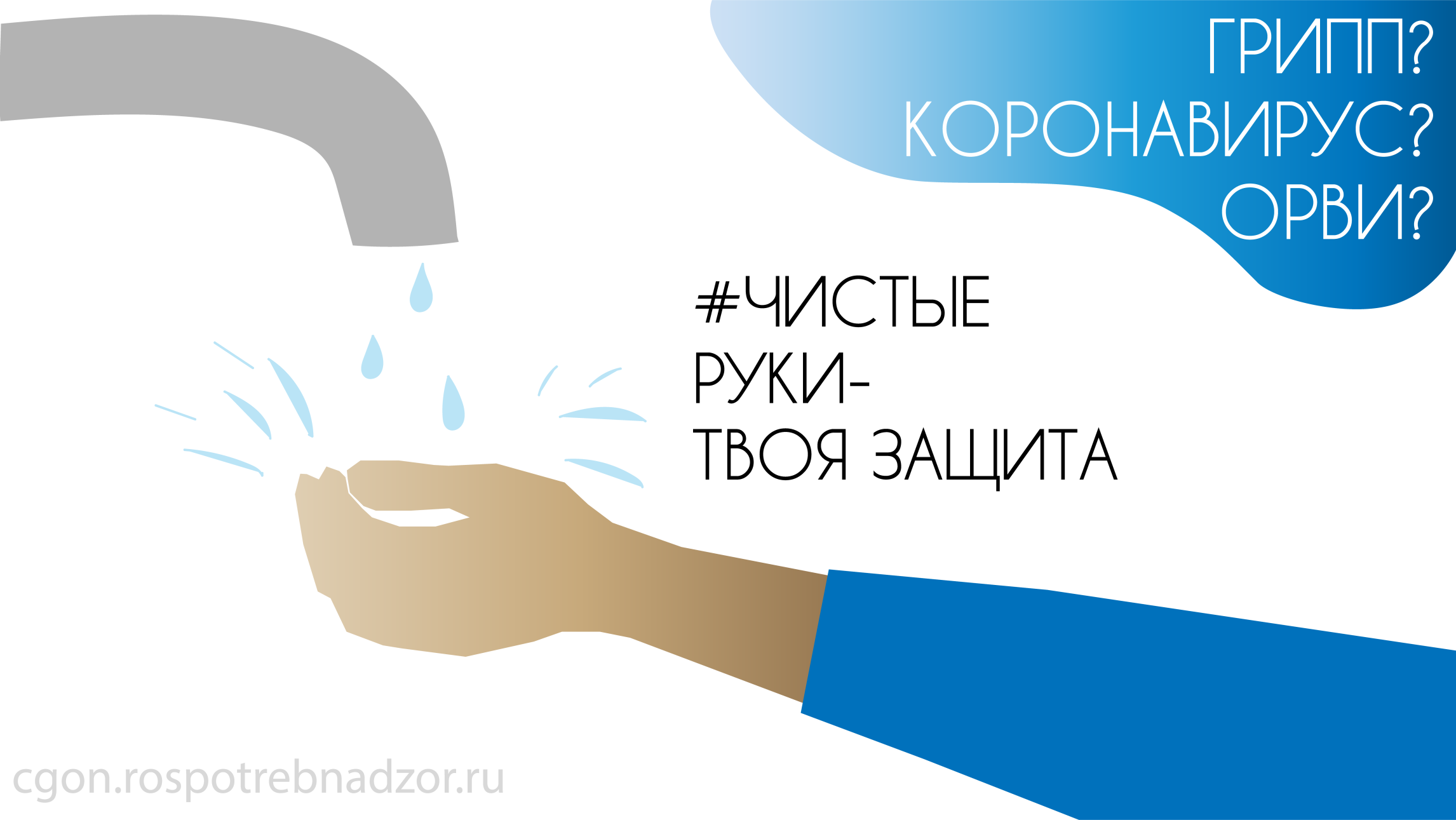 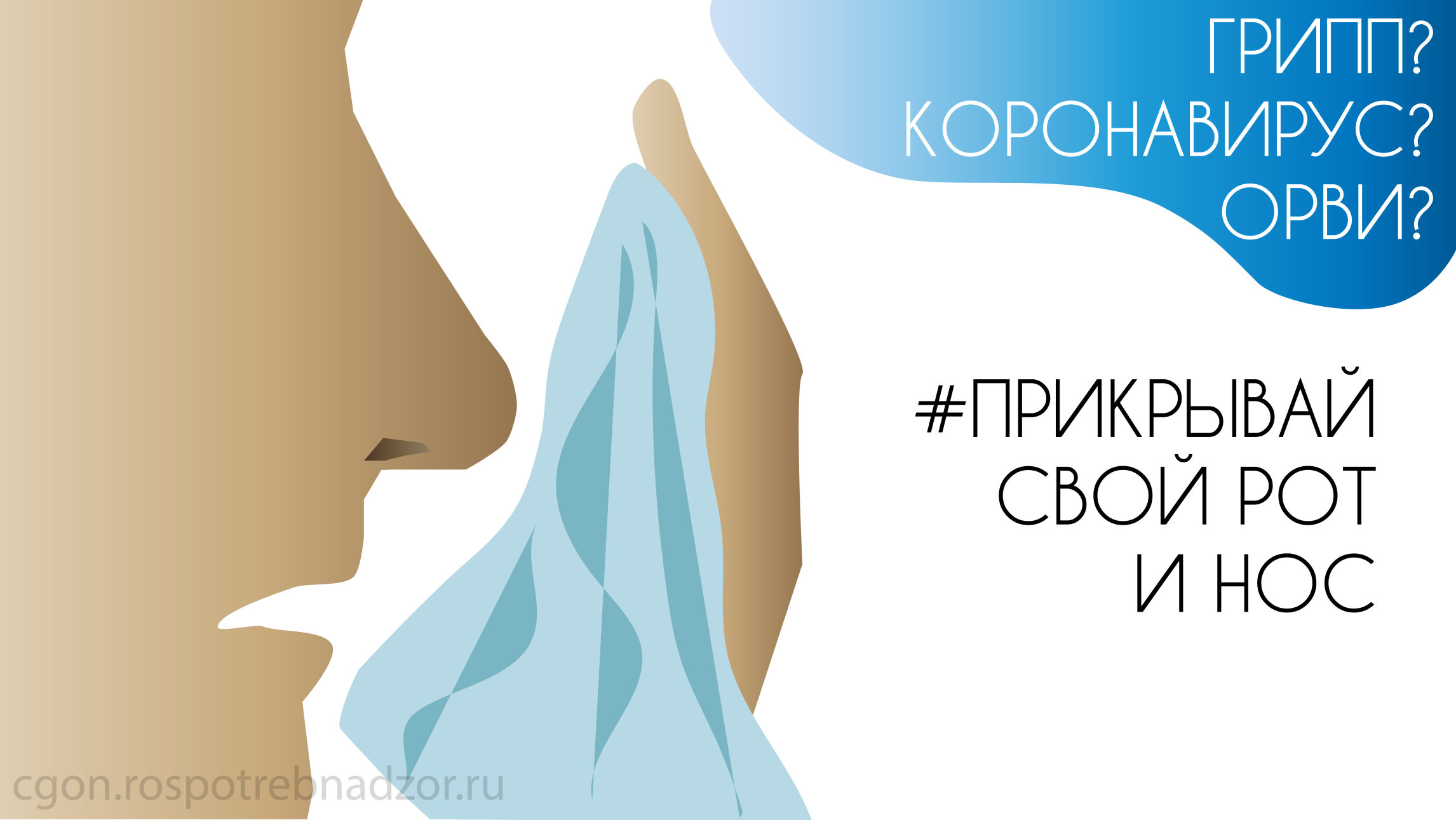 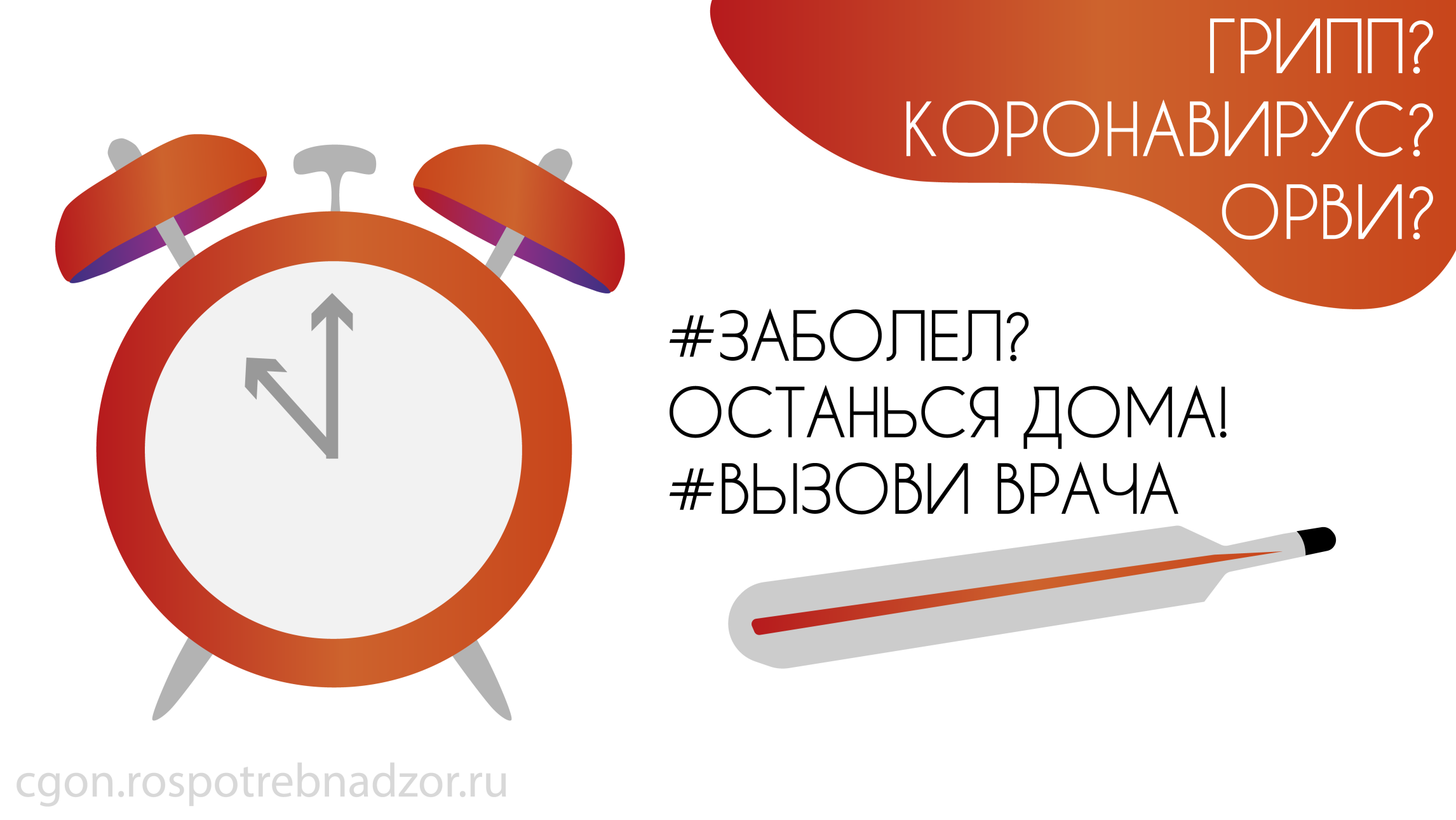 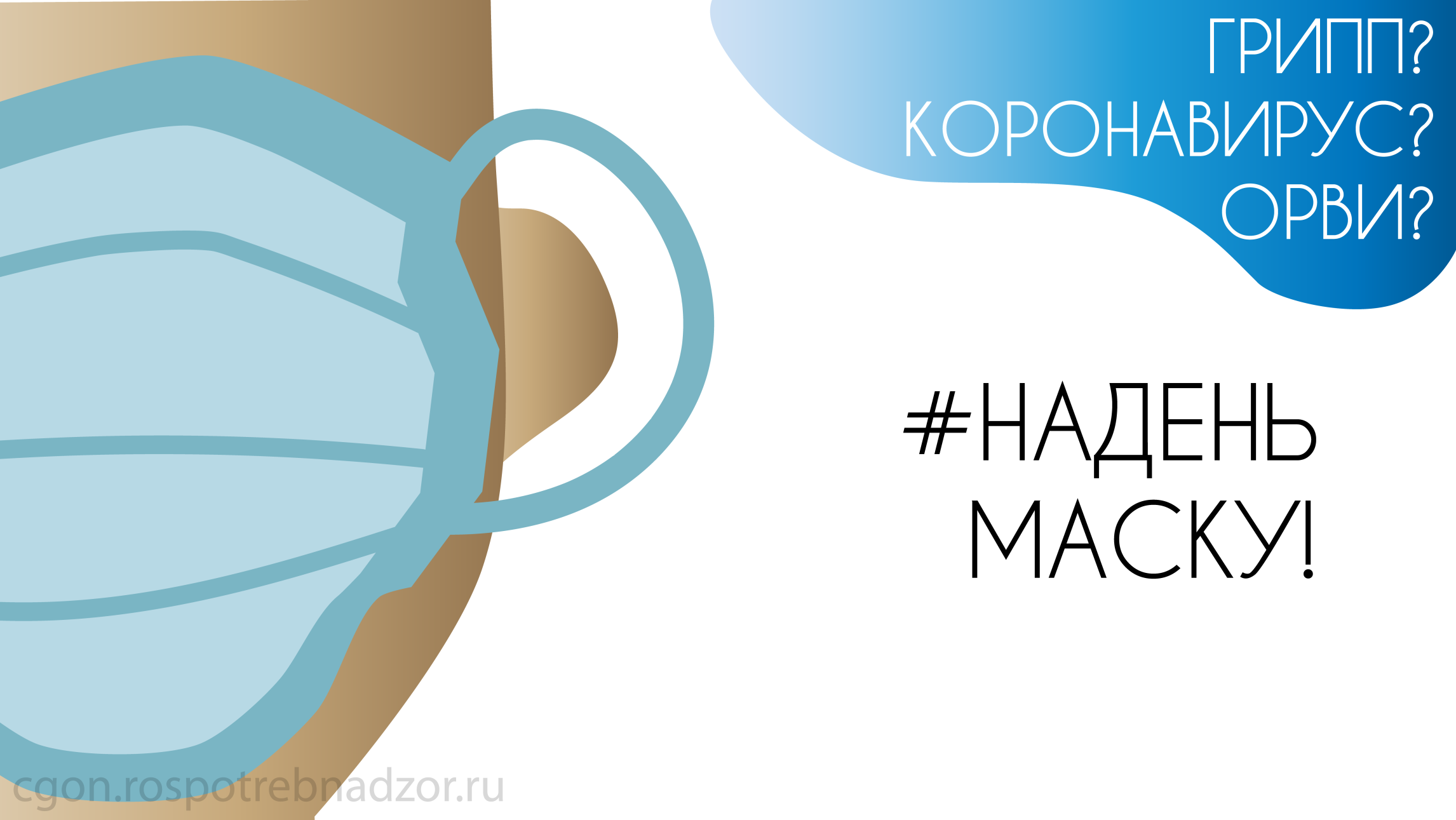 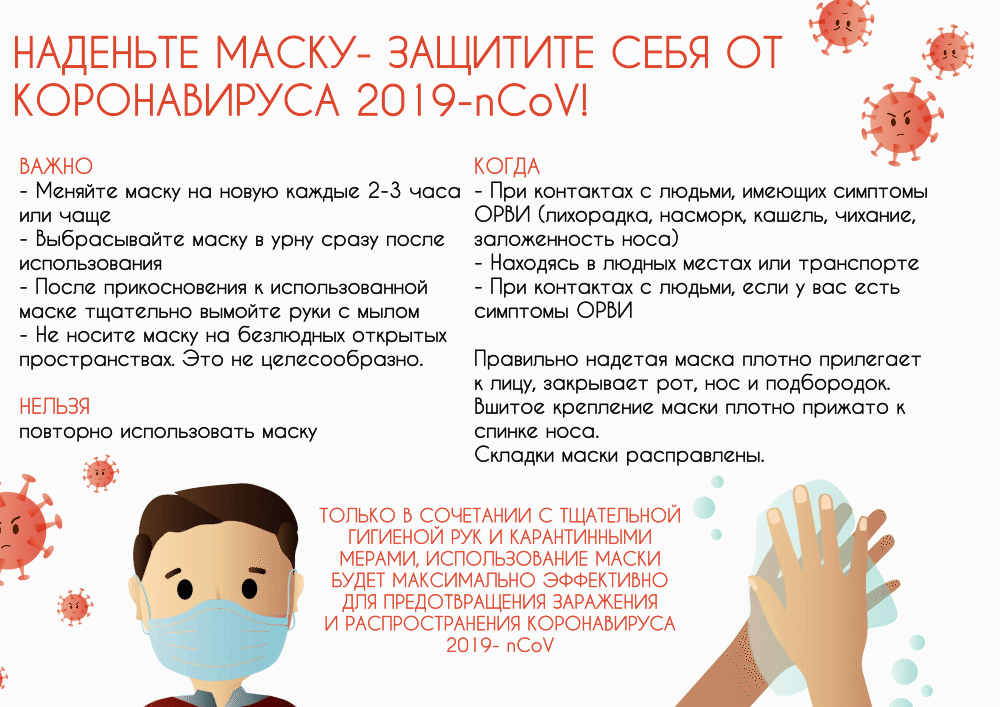 

Главная